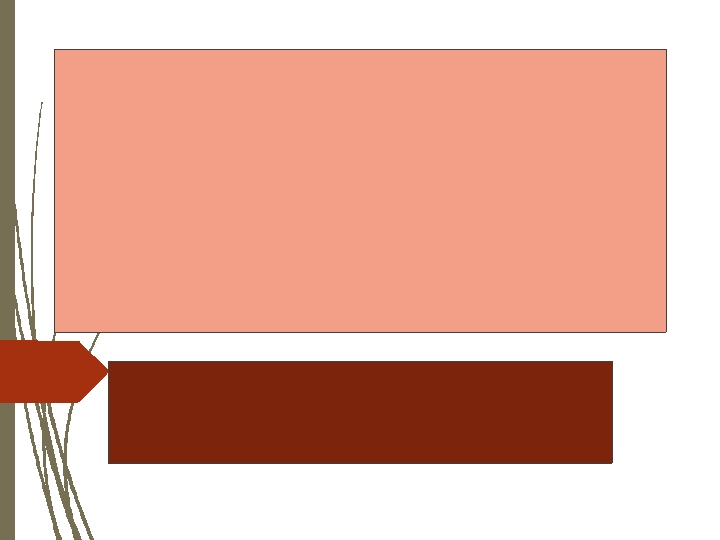 INSTITUCION EDUCATIVA BETULIA INFORME DE GESTION Y RENDICION DE CUENTAS 1 AÑO 201706/04/201 5 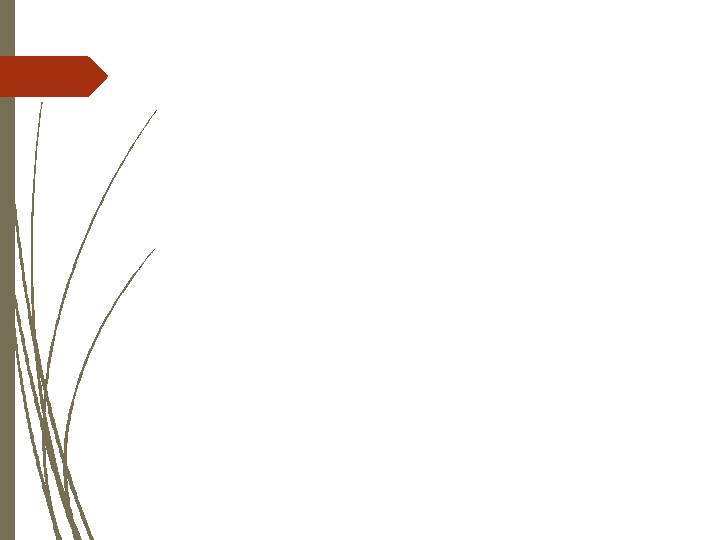 2 INSTITUCION EDUCATIVA BETULIA   ENTIDAD TERRITORIAL: cordoba   MUNICIPIO: Momil  DIRECCION: plaza principal betulia   MODALIDAD: Académica   NATURALEZA: Oficial   CALENDARIO: A   JORNADA: Mañana y Tarde   CARÁCTER: Mixto 06/04/201 5 3 INSTITUCION EDUCATIVA               BETULIA 06/04/201 5 Que es rendición de cuentas 4 "La rendición de cuentas es el proceso en el cual las administraciones públicas del orden Nacional y Territorial y los servidores públicos comunican, explican y argumentan sus acciones a la sociedad" (MEN, 2007). La conforma el conjunto de acciones planificadas y su puesta en marcha por las instituciones del Estado con el objeto de informar a la sociedad acerca de las acciones y resultados producto de  su  gestión  y  permite  recibir  aportes  de  los  ciudadanos  para  mejorar  su desempeño. 5 En este sentido la rendición de cuentas es un proceso de Doble  vía"  en  el  cual  los  docentes y el rector  tienen  la obligación  de  informar  y  responder  por  su  gestión,  y  la ciudadanía   tiene   el  derecho   a   ser   informada   y   pedir explicaciones   sobre   las   acciones   adelantadas   por   la administración de la institución educativa.06/04/201 5 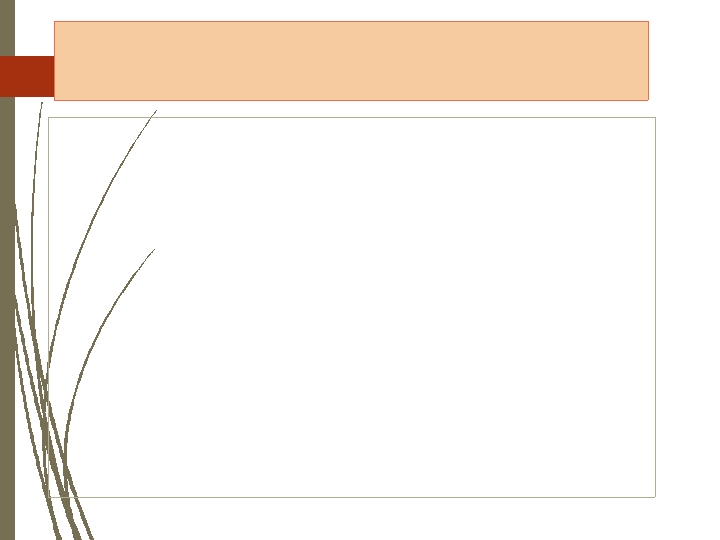 6 REFERENTES PARA LA RENDICION DE CUENTAS  Principios constitucionales: transparencia, responsabilidad,  eficacia,  eficiencia  e  imparcialidad  y participación  ciudadana  en  el  manejo  de  los  recursos públicos y los proyectos presentados.  Documentos  de  política:  Plan  Nacional  de  Desarrollo, Plan     de     Desarrollo     Territorial,     Plan     Educativo Institucional, Plan de Mejoramiento Institucional.  Marco Legal: Constitución Política, Ley 115 de 1994, Ley 715 de 2001, la Ley 489 de 1998 y la Ley 1474 de 2011, Decreto 4791 de 2008, Decreto 1860 de 1994, Directiva Ministerial No. 22 del 21 de julio de 2010. 06/04/201 5 7INSTITUCION EDUCATIVA BETULIA SEDE PRINCIPAL SEDE BELLA VISTASEDE CERRO PIEDRASEDE PEREIRASEDE SAN MATEOSEDE LOS LIMOSSEDE SAN MIGUEL06/04/201 5 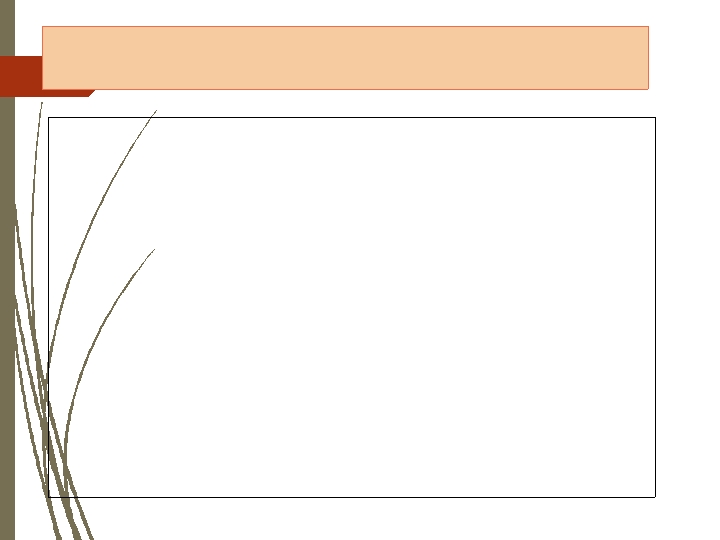 INSTITUCION EDUCATIVA FRANCISCO JOSE DE CALDAS 8  La   Institución   Educativa   betulia   de Momil cordoba  que  inicio  el  año  202  con  dos  sedes mediante Resolución 001365 emanada de la Secretaría de  Educación  Departamental,     La   institución   atiende   en   el   2017   a   365estudiantes distribuidos   en las sedes Principal y de mas sedes en preescolar básica y media06/04/201 5 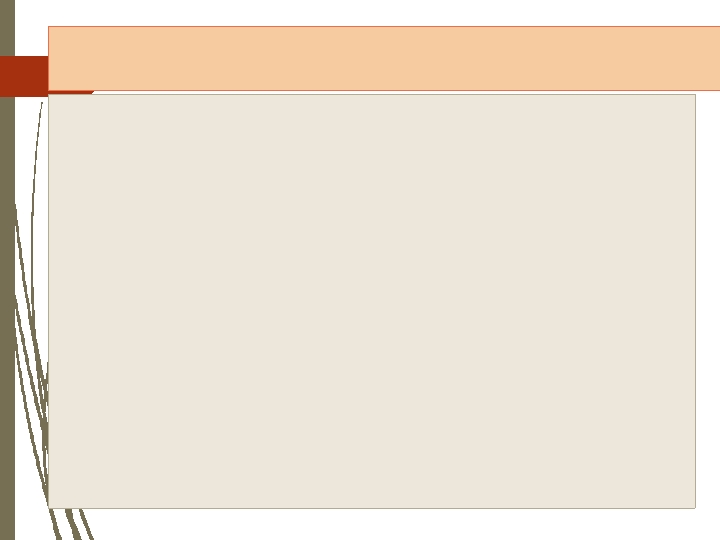 CIERRE DE BRECHAS 9  Porcentaje de gratuidad: 100%   Porcentaje poblaciones de estudiantes estudiantes beneficiados con pertenecientes vulnerables beneficiadas con a el programa  de  alimentación  escolar,  programa  de permanencia: 100%   06/04/201 5 10 CALIDAD   Porcentaje   de   educadores   participando   en   el   plan   de formación:     3.0%     (     segunda     lengua,     especialización, maestrías)   Estudiantes matriculados en la institución 365 estudiantes.     Estudiantes que aprobaron el año 340    Estudiantes que reprobaron       15    Estudiantes que desertaron       10  06/04/201 5 711   Número de estudiantes promedio por computador en el establecimiento educativo: 7 estudiantes por computador  •Porcentaje de matrícula con acceso a internet: En la sede principal:  100%     MODELO DE GESTION   Porcentaje de ejecución de los recursos de los Fondos de Servicios educativos por concepto de gasto:  99.89%   • Porcentaje de cumplimiento del Plan de mejoramiento institucional:   80 % (algunas metas cumplidas y no cumplidas) INNOVACION Y PERTINENCIA 06/04/201 5 12 . 06/04/201 5 PREGUNTAS CLAVES 13 1. Qué se logró? 2. Cómo se logró? 3. Qué se gastó? 4. Cómo se gastó? 5. Qué se proyecta a futuro en el establecimiento educativo? 06/04/201 5 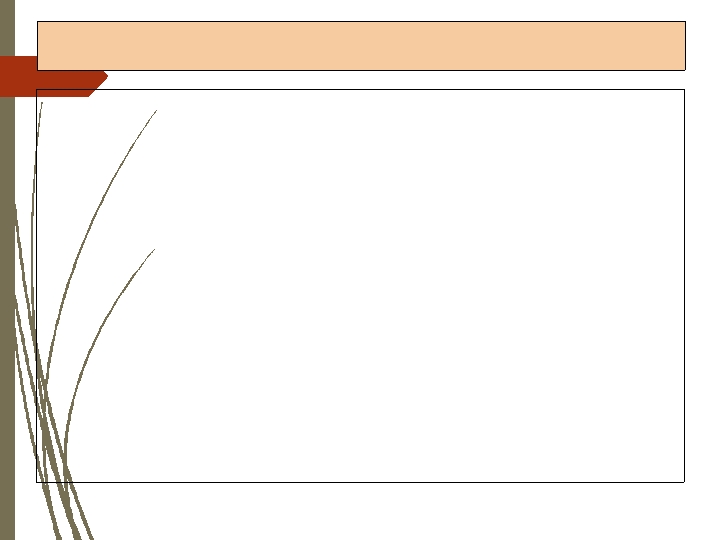 QUE SE LOGRO? 14 • • • • GESTION DIRECTIVA Construcción,  socialización  y  puesta  en  marcha  del  Plan  de Mejoramiento 2017. Implementación  de  acciones  para  mejorar  resultados  Pruebas SABER 2018. 06/04/201 5 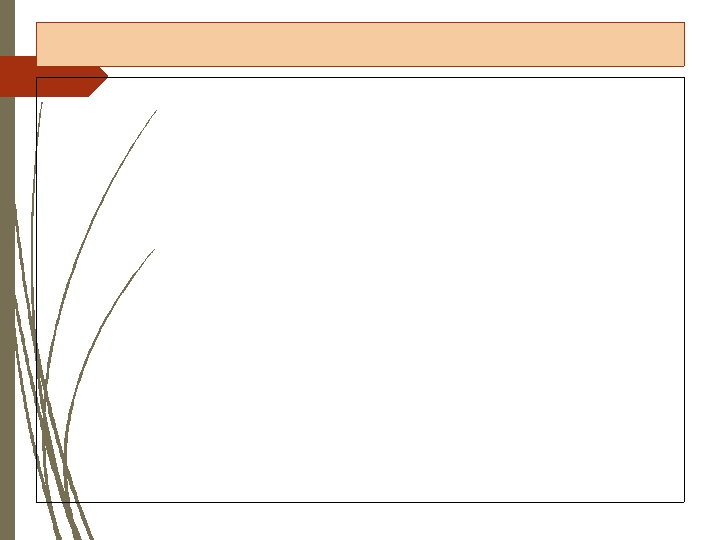 QUE SE LOGRO? GESTION DIRECTIVA 15     programa para orientar a los estudiantes de noveno  y decimo grado a través de programas  de  formación  por  competencias,  a  estos  estudiantes  de noveno y decimo grado  se  les  brindo  un refrigerio      Socialización  a  todos  los  estamentos  de  la  comunidad  educativa  del Manual  de  Convivencia,  atendiendo  a  las  disposiciones  de  la  ley  1620 de marzo de 2013. 06/04/201 5 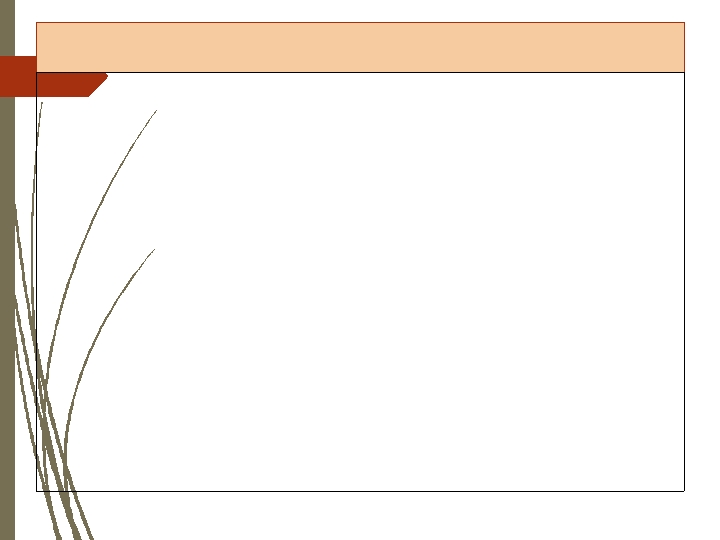 QUE SE LOGRO? GESTION DIRECTIVA 16  proyectos  de  investigación  con  el  fin  de  fortalecer  la institucional para la investigación . capacidad     Dotación  por  parte  del  Ministerio  de  Educación,  con 320 tables y 30   portatiles   Dotación de vive digital,  ambientes  wifi, servidor proxi, batería UPS, conectividad inalámbrica de un salones de clases para el desarrollo de proyectos de investigación. 06/04/201 5 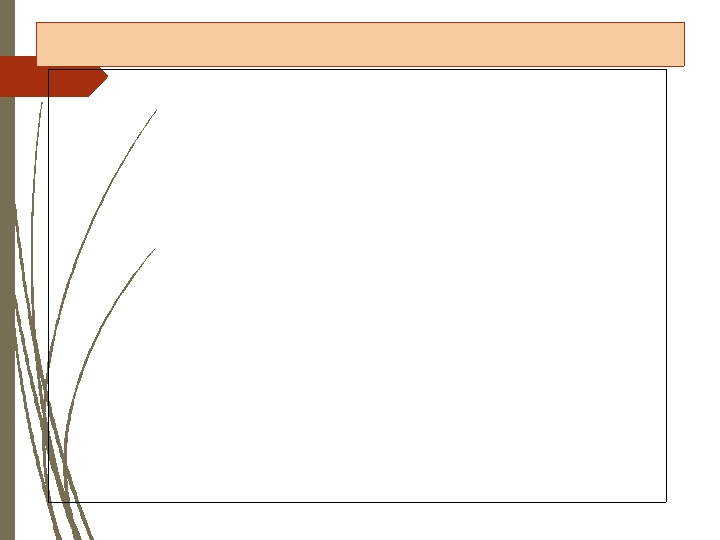 QUE SE LOGRO? 17 GESTION DIRECTIVA   Apoyo  al  desarrollo  de  proyectos  pedagógicos  como: Proyecto  Ambiental  "  Por  un  Mejor  Ambiente  betulista"     Ferial    de    la    Ciencia,    Proyecto    Espiritual, Democracia y Valores, Festival de Poemas y canciones en De nuestra región, Festival de Arte estudiantil, Semana deportiva.    Gestión y consecución con la administración municipal de la solución de los problemas del transporte de los estudiantes a cada una de las sedes de la institucion06/04/201 5 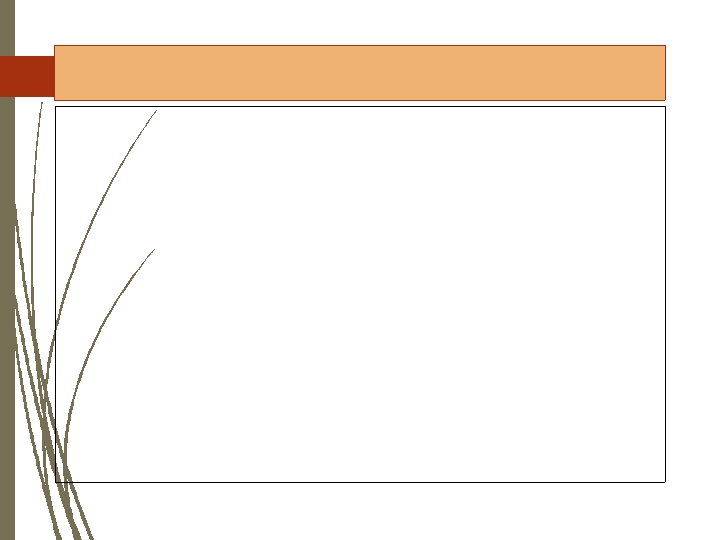 18 QUE SE LOGRO? GESTION DIRECTIVA   Generación de un buen ambiente de trabajo    Trabajo permanente para dinamizar la gestión de aula.       Aplicación del índice de inclusión    Caracterización    de    los    estudiantes    por    medio económico, social y situación de vulnerabilidad. familiar, 06/04/201 5 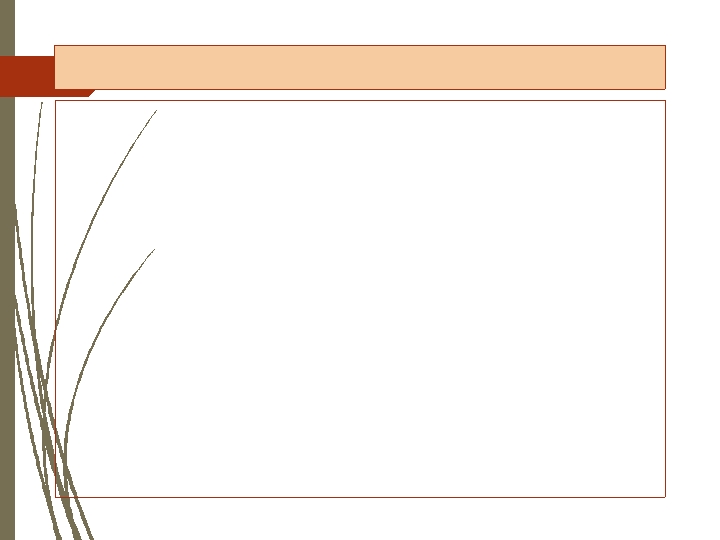 19 QUE SE LOGRO? GESTION ACADEMICA  Reorganización de la asignación académica   Implementación  de  los  Planes  de  Mejoramiento  a los  estudiantes  con  dificultades  aprobados  por  el Consejo Académico .  Fortalecimiento entrenamiento y de apoyo las al proceso SABER    a pruebas de los estudiantes   del   grado   once   apoyados   por la alcaldía municipal.  Implementación  del  programa  Todos  a  aprender  Estimulo a la excelencia estudiantil 06/04/201 5 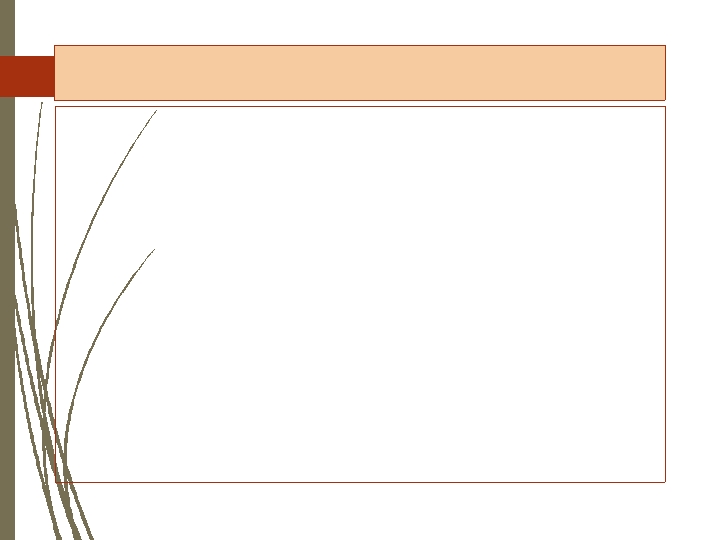 20 QUE SE LOGRO? GESTION ACADEMICA   Conformación de comunidades de aprendizaje con los colectivos de área y grado para realizar procesos de autoformación.   Implementación de corte de período un mes antes de finalizar este y rendirle un informe a los padres verbal entregándoles el Plan de Mejoramiento para que sea trabajado con su acompañamiento.   Desarrollo del Proyecto del Plan Lector el cual pretende incentivar a los estudiantes de las 7 sedes al amor por la lectura y la escritura.   Seguimiento a planes de estudio.   Fortalecimiento del papel de los monitores en el control de las horas efectivas de clases.    Fomento  de  la  investigación  con  el  desarrollo  de  proyectos institucionales 06/04/201 5 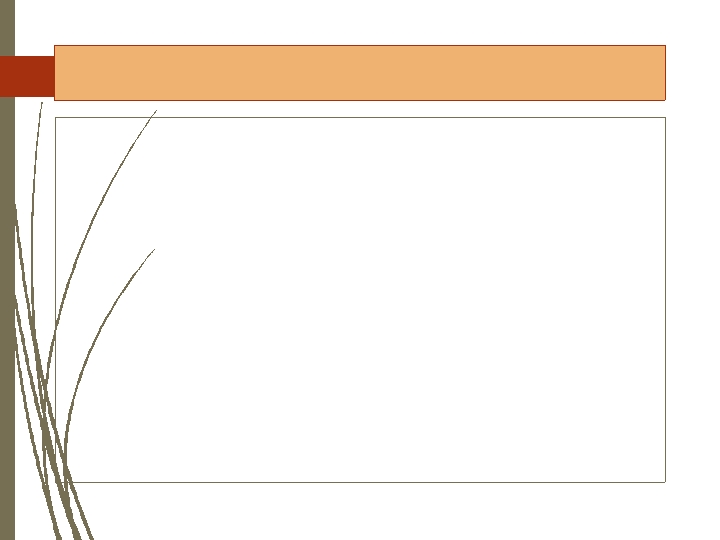 21 QUE SE LOGRO? GESTION ACADEMICA •   Desarrollo   de   acciones   para   potenciar   en los estudiantes    de    la    institución    el    desarrollo    de pensamiento,    las    competencias    comunicativas, laborales,    ciudadanas    y   valores,   a    través    del desarrollo curricular. 06/04/201 5 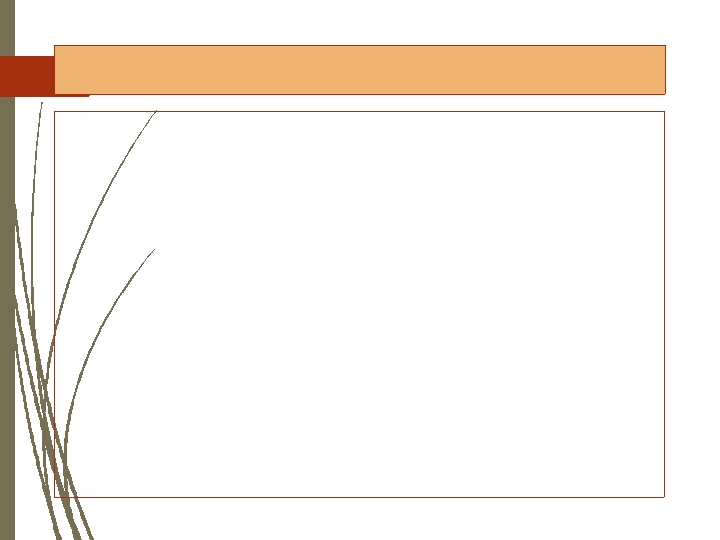 22 QUE SE LOGRO? GESTION ADMINISTRATIVA Y FINANCIERA   Dotación  de  aires  acondicionados,  muebles  y  equipos para el mejoramiento de la institución.    Apoyo  al  desarrollo  de  talleres  de  teatro,  fotografía, guion teatral.  Suministro de equipos de computo, impresoras, sedes 1 . . 06/04/201 5 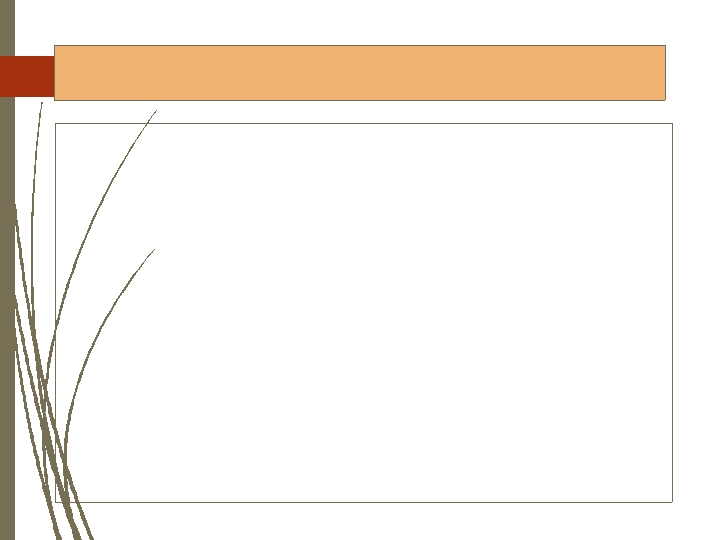 23 QUE SE LOGRO? GESTION ADMINISTRATIVA Y FINANCIERA    Apoyo al Proyecto Plan Lector el cual pretende incentivar en los estudiantes de las 7 sedes el amor por la lectura y la escritura.    Apoyo a la participación de grupos de danza y de teatro de  la  institución  en  eventos  institucionales,  locales  y/o intermunicipales.    Adecuación  y  mantenimiento  de  plantas  físicas  de  la institución.    Adecuación física y dotación de mobiliario y estantes de Biblioteca sede principal. 06/04/201 5 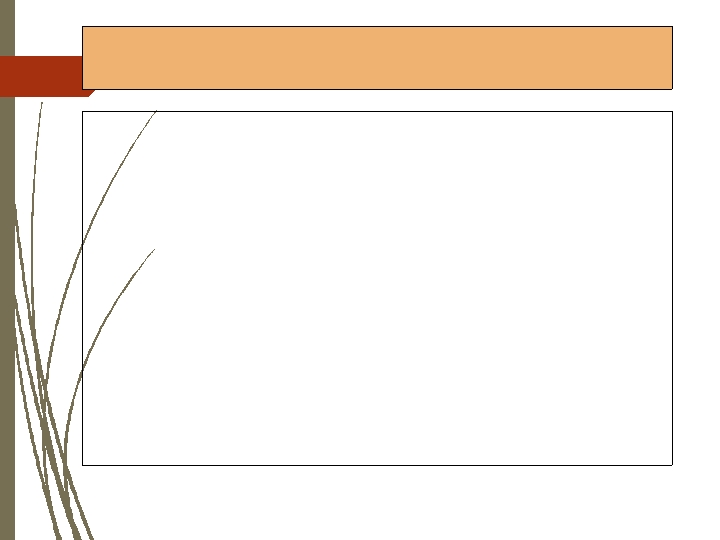 24 QUE SE LOGRO? GESTION ADMINISTRATIVA Y FINANCIERA   Adecuación de oficina de Orientación en las sedes principal   Actualización   del   inventario   de   bienes   muebles   de   la institución.    Actualización  del  inventario  de  gestión  documental  de  la institución. 06/04/201 5 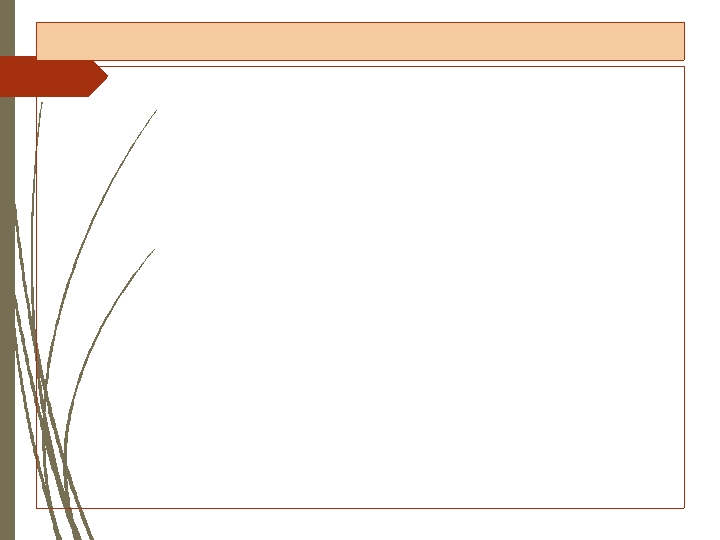 25 QUE SE LOGRÓ? GESTION DE LA COMUNIDAD      Participación  de  los  estudiantes  en  eventos  deportivos y   en  otros Instituciones del municipio  ocupando   puestos   destacados   en   estos   concursos trayendo trofeos como galardón de sus presentaciones. •     Empoderamiento   del   Comité   de   Convivencia   como   instancia mediadora de conflictos, estudio y análisis de casos críticos. •    Encuentros  liderados  por  las  orientadoras  con  los  núcleos  familiares para fortalecimiento de la comunicación entre padres e hijos. •    Seguimiento de Orientación de los casos de los estudiantes remitidos por problemas académicos y convivenciales. 06/04/201 5 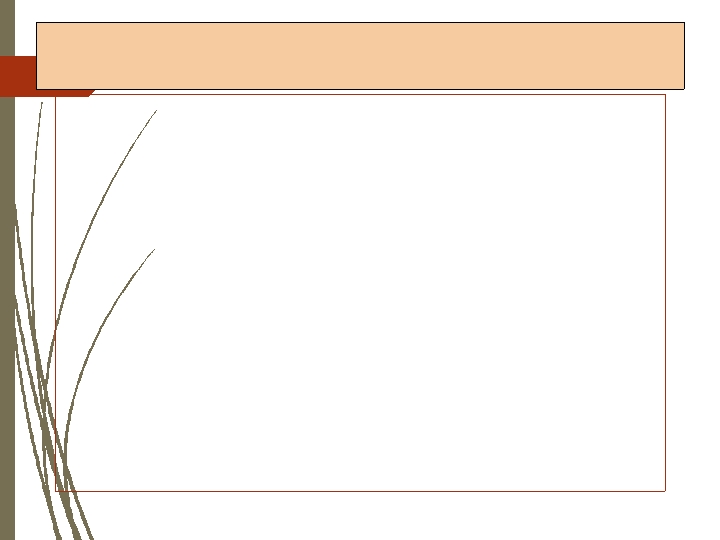 QUE SE LOGRO? GESTION DE LA COMUNIDAD 26    Desarrollo   de   acciones   del   proyecto   de   sustancias sicoactivas por parte de las orientadoras.    Participación de estudiantes en torneos municipales y en los    intercolegiados    de    Supérate    con    el    Deporte, alcanzando   puestos   destacados   en   las   disciplinas   de futbol y atletismo.   Orientación y desarrollo por parte de la Orientadora de la sede   1   de   las   acciones   del   servicio   social   con   los estudiantes de 10 y 11 grado. 06/04/201 5 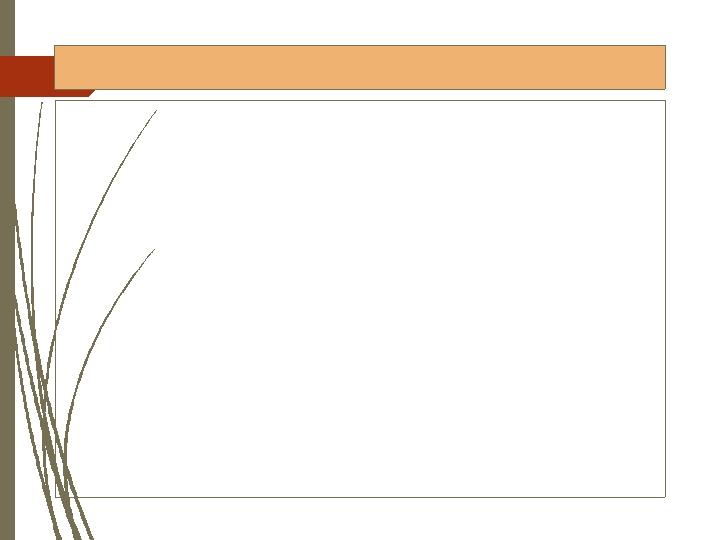 27 COMO SE LOGRO? Las metas formuladas en nuestro Plan de  Mejoramiento  2017  se  alcanzaron en   un   80%;   esto   se   logró     con   el apoyo, compromiso y liderazgo del rector,    del    equipo    de    Gestión Directiva,  de  los  diferentes  miembros del  Gobierno  Escolar  y  de  todos  los actores de la comunidad educativa. 06/04/201 5 28 QUE SE GASTO?   PRESUPUESTO   INGRESOS   EGRESOS   BALANCES 06/04/201 5 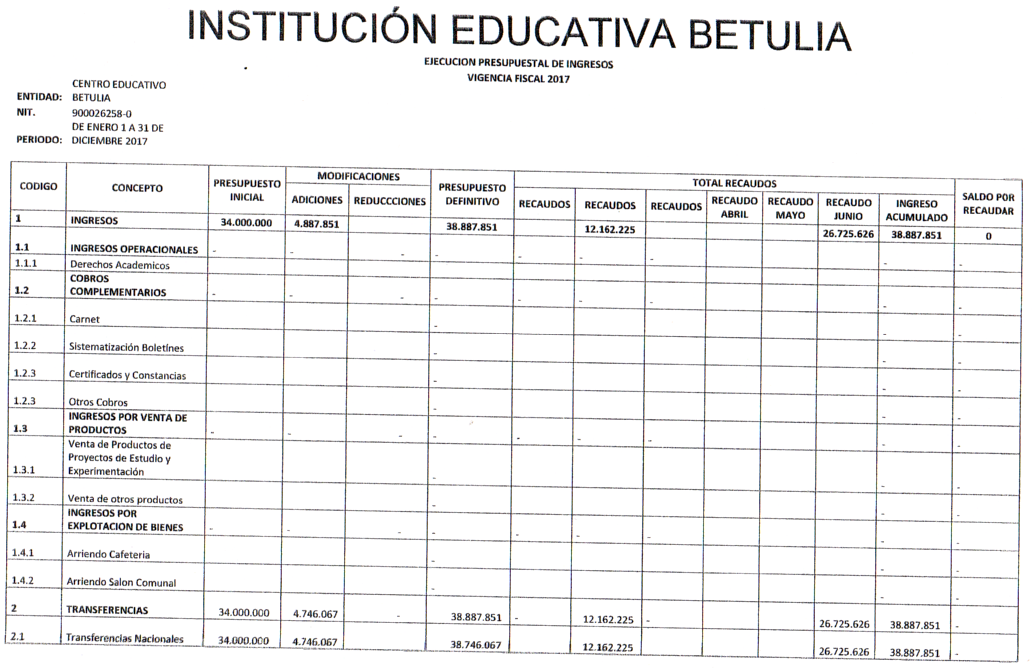 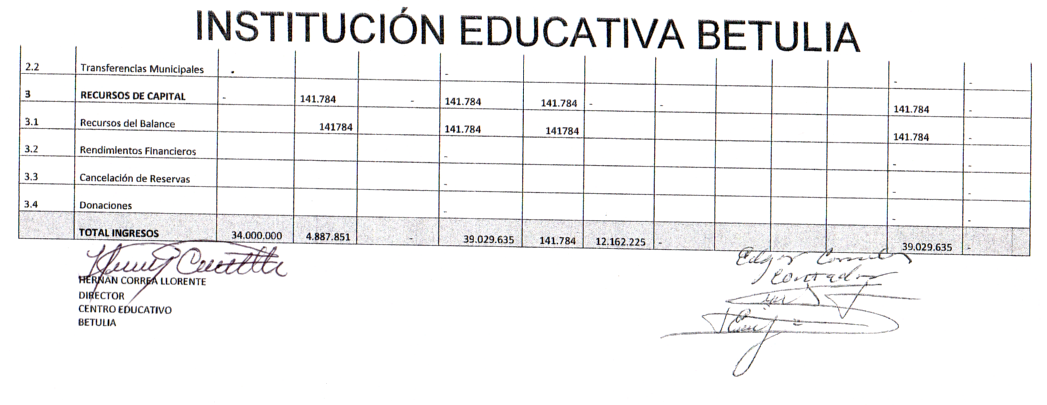 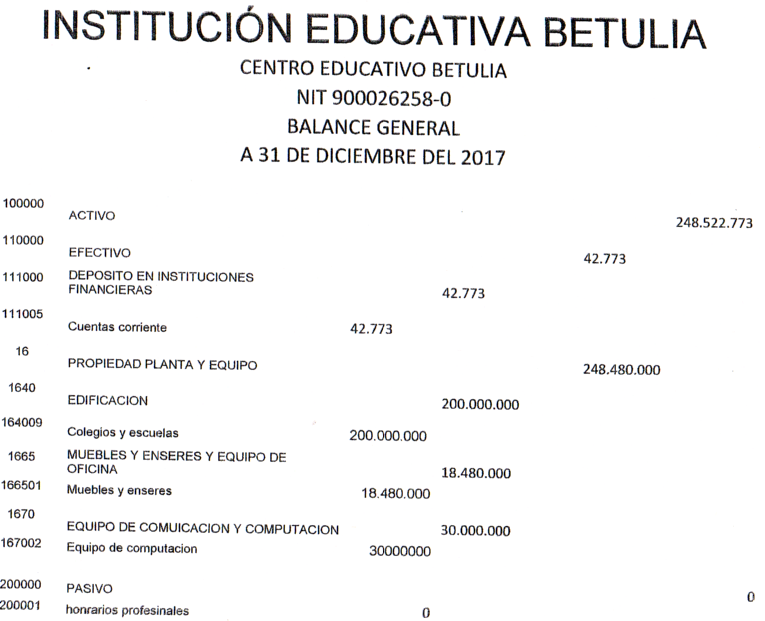 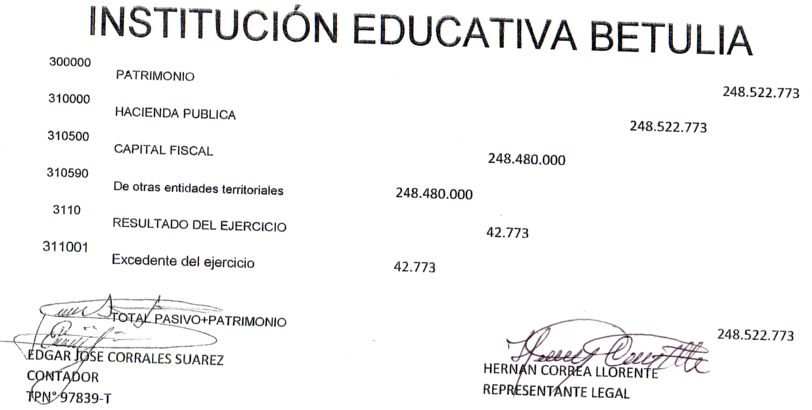 ENTIDAD: centro educativo vetuliaENTIDAD: centro educativo vetuliaENTIDAD: centro educativo vetuliaNIT: 900026258-0NIT: 900026258-0NIT: 900026258-0FORMATO: EJECUCION DEL PRESUPUESTO DE GASTOS E INVERSIONESFORMATO: EJECUCION DEL PRESUPUESTO DE GASTOS E INVERSIONESFORMATO: EJECUCION DEL PRESUPUESTO DE GASTOS E INVERSIONESFORMATO: EJECUCION DEL PRESUPUESTO DE GASTOS E INVERSIONESFORMATO: EJECUCION DEL PRESUPUESTO DE GASTOS E INVERSIONESRUBRO PRESUPUESTALRUBRO PRESUPUESTAL APROPIACION  APROPIACION TRASLADOS TRASLADOS MODIFICACIONESMODIFICACIONESTOTAL COMPROMISOSTOTAL COMPROMISOSTOTAL COMPROMISOSSALDO X COMPROMETER% DE SALDOS POR COMPROMETEROBLIGACIONESTOTAL COMPROMISOS PAGADOS%  DE COMPROMISOS PAGADOSCOMPROMISOS POR PAGARCODIGO CODIGO NOMBRE INICIAL  CREDITOSCONTRACREDITOSADICIONREDUCCIONDEFINITIVOCOMPROMETIDO% COMPROMETIDOSALDO X COMPROMETER% DE SALDOS POR COMPROMETEROBLIGACIONESTOTAL COMPROMISOS PAGADOS%  DE COMPROMISOS PAGADOSCOMPROMISOS POR PAGARGRUPOSUBGRUPONOMBRE INICIAL  CREDITOSCONTRACREDITOSADICIONREDUCCIONSALDO X COMPROMETER% DE SALDOS POR COMPROMETEROBLIGACIONESTOTAL COMPROMISOS PAGADOS%  DE COMPROMISOS PAGADOSCOMPROMISOS POR PAGAR2GASTOS FUNCIONAMIENTO           34.000.000        12.992.816                  12.992.816                 4.887.851                       -                  38.887.851                 38.845.078                              99,89     427730,0                    38.845.078                              38.245.078 986000002.1SERVICIOS PERSONALES INDIRECTOS             7.200.000 0                                        -                                       -                 7.200.000                    7.200.000                           100,00     00,0                       7.200.000                                 6.600.000 926000002.1.3Jornales0000                                   -   #¡DIV/0!0#¡DIV/0!02.1.4.Contratación de Servicios técnicos y profesionales             7.200.000 0              7.200.000             7.200.000                           100,00     00               7.200.000                      6.600.000 926000002.2.GASTOS GENERALES. ADQUISICIÓN DE BIENES Y SERVICIOS           25.676.000     11.492.816            11.868.816           4.887.851                       -                  30.187.851           30.145.078                              99,86     427730             30.145.078                    30.145.078 10002.2.1.Adquisición de bienes de consumo duradero                                   -   #¡DIV/0!0#¡DIV/0!#¡DIV/0!02.2.2.Adquisición de bienes de consumo final           18.000.000              7.444.600            10.555.400           10.555.400                           100,00     0             10.555.400                    10.555.400 10002.2.3.Dotaciones pedagógicas                                   -                            -   #¡DIV/0!0#¡DIV/0!02.2.4Mantenimiento, conservación y reparación de instalaciones             5.000.000 112446001738883          4.094.283            18.600.000           18.600.000                           100,00     00             18.600.000                    18.600.000 10002.2.5Servicios públicos#¡DIV/0!0#¡DIV/0!02.2.6.Gastos de viaje de los educandos#¡DIV/0!0#¡DIV/0!02.2.7.Impresos y publicaciones             2.000.000              2.000.000 00#¡DIV/0!0#¡DIV/0!00#¡DIV/0!02.2.8.Contratación de los servicios de transporte escolar                                    -   #¡DIV/0!0#¡DIV/0!02.2.9.Primas por Seguros                          -                                      -                            -   #¡DIV/0!0#¡DIV/0!02.2.10.Gastos financieros                          -                       9.333              241.784                    232.451                189.678                              81,60     42773                  189.678                         189.678 1004277322.11.Gastos imprevistos                676.000 248216676000             551.784                    800.000                800.000                           100,00     0                  800.000                         800.000 100022.12.seguros                                   -   #¡DIV/0!0#¡DIV/0!02.3.OTROS GASTOS GENERALES POR ADQUISICIÓN DE SERVICIOS             1.124.000       1.500.000              1.124.000                       -                     1.500.000             1.500.000                           100,00     00               1.500.000                      1.500.000 10002.3.1.Arrendamientos de bienes muebles e inmuebles#¡DIV/0!0#¡DIV/0!02.3.2.Realización de actividades pedagógicas, científicas, deportivas y culturales             1.124.000       1.500.000              1.124.000               1.500.000             1.500.000                           100,00     0#¡DIV/0!               1.500.000                      1.500.000 10003INVERSION                          -                                      -   3.1.Acciones de mejoramiento de gestión escolar y académica                                   -   3.2.Inscripción y participación de educandos en competencias                                   -   3.3.Desarrollo de las jornadas extendidas y complementarias                                    -   3.4.Costos asociados al trámite para la obtención del título de bachiller.                                   -   3.5.Costos asociados a la elaboración de certificaciones de estudio                                   -   3.6.Costos destinados al sostenimiento de semovientes y proyectos productivos                                   -   3.7construccion e infraestructura                                   -   